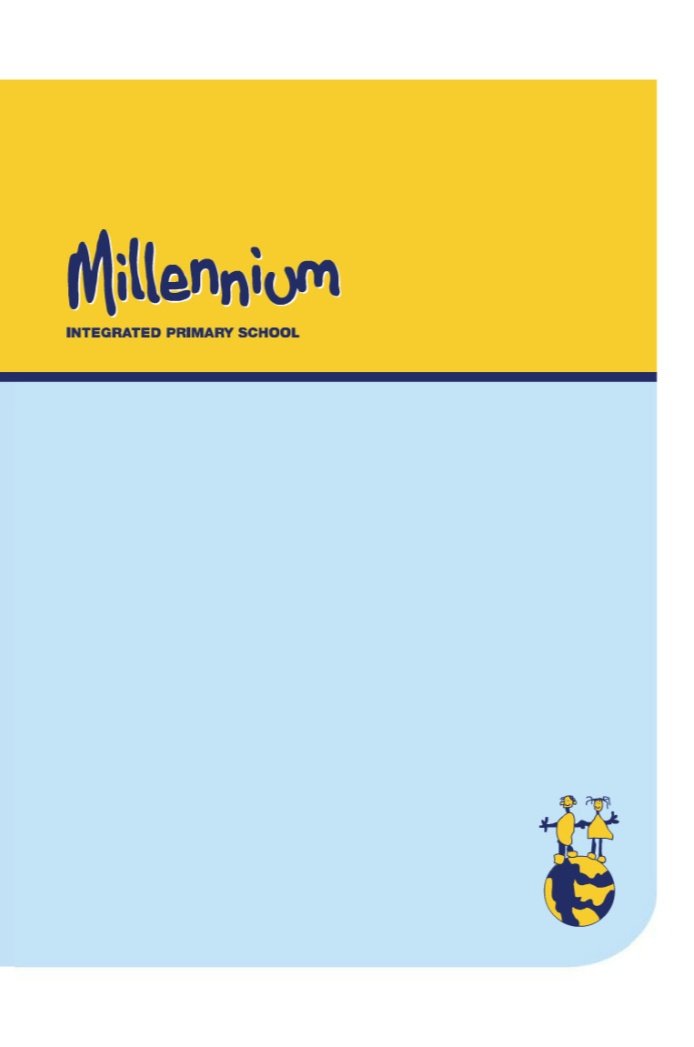 SECTION A:  PERSONAL DETAILSSection B:  INFORMATION RELATING TO THE SELECTION PROCESSCRITERIAPlease address both the Essential and Desirable criteria to ensure your application meets the demands of the shortlisting process.  NOTE: please also refer to Criteria that will may be assessed at Interview as outlined in the Job Specification.  You must not use any other font other than that which is set in the document (if typing) and must be size Arial 11.Section C: APPLICANT DECLARATIONPosts involving work in educational institutions are subject to the provision of the Protection of Children and Vulnerable Adults (NI) Order 2003.Email applications can be sent to bmis517@c2kni.net (Please request a ‘read receipt’ and a ‘delivery receipt’ in your email and ensure that the subject line is completed with the post you are applying for) or posted ‘for the attention of the principal’ to the address below:Millennium Integrated Primary School,139 Belfast Road,Lisdoonan,Saintfield,Co. Down,BT24 7HF.Surname: 	 Forename(s): Date Probation/EPD completed: National Insurance No. Home Address:Post Code:Tel. No. (Home):	Tel. No. (Work):Mobile No:             Email address:If you are registered under the Disabled Persons Employment Act please give your RDP No:PRESENT POSITIONPresent Post:	Date Appointed:School/College:(Name and Type) Single Sex or Mixed:	Age Range:Number on Roll (total):	Salary Scale/Group:	Salary (£): Name of Employer (with address):Classes taught since appointment:Areas of Responsibility (if any):Notice required to terminate present employment:Temporary / Permanent/ F/T / P/T:Promotion Allowance/Responsibility Points (if any):GTCNI Number:EDUCATION AND QUALIFICATIONSSecondary Education (Names of Schools/Colleges not required)EDUCATION AND QUALIFICATIONSSecondary Education (Names of Schools/Colleges not required)Qualification Obtained (Please indicate Level, Subject/Grades)Qualification Obtained (Please indicate Level, Subject/Grades)Further, Higher and Professional EducationFurther, Higher and Professional EducationName of InstitutionQualification Obtained
(Please indicate Level, Class Subject(s), Grades)TEACHING EXPERIENCE (in chronological reverse order starting with your current position).  For part time or substitute cover you must be specific about the number of days/full weeks worked.Please list time spent teaching each individual classTEACHING EXPERIENCE (in chronological reverse order starting with your current position).  For part time or substitute cover you must be specific about the number of days/full weeks worked.Please list time spent teaching each individual classTEACHING EXPERIENCE (in chronological reverse order starting with your current position).  For part time or substitute cover you must be specific about the number of days/full weeks worked.Please list time spent teaching each individual classTEACHING EXPERIENCE (in chronological reverse order starting with your current position).  For part time or substitute cover you must be specific about the number of days/full weeks worked.Please list time spent teaching each individual classTEACHING EXPERIENCE (in chronological reverse order starting with your current position).  For part time or substitute cover you must be specific about the number of days/full weeks worked.Please list time spent teaching each individual classTEACHING EXPERIENCE (in chronological reverse order starting with your current position).  For part time or substitute cover you must be specific about the number of days/full weeks worked.Please list time spent teaching each individual classTEACHING EXPERIENCE (in chronological reverse order starting with your current position).  For part time or substitute cover you must be specific about the number of days/full weeks worked.Please list time spent teaching each individual classTEACHING EXPERIENCE (in chronological reverse order starting with your current position).  For part time or substitute cover you must be specific about the number of days/full weeks worked.Please list time spent teaching each individual classTEACHING EXPERIENCE (in chronological reverse order starting with your current position).  For part time or substitute cover you must be specific about the number of days/full weeks worked.Please list time spent teaching each individual classTEACHING EXPERIENCE (in chronological reverse order starting with your current position).  For part time or substitute cover you must be specific about the number of days/full weeks worked.Please list time spent teaching each individual classTEACHING EXPERIENCE (in chronological reverse order starting with your current position).  For part time or substitute cover you must be specific about the number of days/full weeks worked.Please list time spent teaching each individual classTEACHING EXPERIENCE (in chronological reverse order starting with your current position).  For part time or substitute cover you must be specific about the number of days/full weeks worked.Please list time spent teaching each individual classTEACHING EXPERIENCE (in chronological reverse order starting with your current position).  For part time or substitute cover you must be specific about the number of days/full weeks worked.Please list time spent teaching each individual classPost HeldClass TaughtFT  or PTFT /PT DatesFT /PT DatesSub  √Sub DatesSub DatesName, Type, Age-Range of School / College
Mixed / Single SexNumberon RollAreas of ResponsibilityPost HeldClass TaughtFT  or PTFromToSub  √Full WeeksDaysName, Type, Age-Range of School / College
Mixed / Single SexNumberon RollIN-SERVICE TRAINING 	Please list courses (duration greater than 1 day) attended over the last five years. IN-SERVICE TRAINING 	Please list courses (duration greater than 1 day) attended over the last five years. IN-SERVICE TRAINING 	Please list courses (duration greater than 1 day) attended over the last five years. IN-SERVICE TRAINING 	Please list courses (duration greater than 1 day) attended over the last five years. IN-SERVICE TRAINING 	Please list courses (duration greater than 1 day) attended over the last five years. IN-SERVICE TRAINING 	Please list courses (duration greater than 1 day) attended over the last five years. IN-SERVICE TRAINING 	Please list courses (duration greater than 1 day) attended over the last five years. IN-SERVICE TRAINING 	Please list courses (duration greater than 1 day) attended over the last five years. IN-SERVICE TRAINING 	Please list courses (duration greater than 1 day) attended over the last five years. Dates of CourseLength ofCourseLength ofCourseLength ofCourseDetails of CourseDetails of CourseDetails of CourseProviderProviderANY OTHER RELEVANT EMPLOYMENTANY OTHER RELEVANT EMPLOYMENTANY OTHER RELEVANT EMPLOYMENTANY OTHER RELEVANT EMPLOYMENTANY OTHER RELEVANT EMPLOYMENTANY OTHER RELEVANT EMPLOYMENTANY OTHER RELEVANT EMPLOYMENTANY OTHER RELEVANT EMPLOYMENTANY OTHER RELEVANT EMPLOYMENTEmployerEmployerNature of EmploymentNature of EmploymentNature of EmploymentNature of EmploymentFromFromToREFERENCESNames of three referees should be supplied, two of whom should be able to comment in a professional capacity with at least one from your current employer.  Testimonials should not be submitted. References should not be supplied by relatives.REFERENCESNames of three referees should be supplied, two of whom should be able to comment in a professional capacity with at least one from your current employer.  Testimonials should not be submitted. References should not be supplied by relatives.REFERENCESNames of three referees should be supplied, two of whom should be able to comment in a professional capacity with at least one from your current employer.  Testimonials should not be submitted. References should not be supplied by relatives.REFERENCESNames of three referees should be supplied, two of whom should be able to comment in a professional capacity with at least one from your current employer.  Testimonials should not be submitted. References should not be supplied by relatives.REFERENCESNames of three referees should be supplied, two of whom should be able to comment in a professional capacity with at least one from your current employer.  Testimonials should not be submitted. References should not be supplied by relatives.REFERENCESNames of three referees should be supplied, two of whom should be able to comment in a professional capacity with at least one from your current employer.  Testimonials should not be submitted. References should not be supplied by relatives.REFERENCESNames of three referees should be supplied, two of whom should be able to comment in a professional capacity with at least one from your current employer.  Testimonials should not be submitted. References should not be supplied by relatives.REFERENCESNames of three referees should be supplied, two of whom should be able to comment in a professional capacity with at least one from your current employer.  Testimonials should not be submitted. References should not be supplied by relatives.REFERENCESNames of three referees should be supplied, two of whom should be able to comment in a professional capacity with at least one from your current employer.  Testimonials should not be submitted. References should not be supplied by relatives.NameNameNameOccupation PositionOccupation PositionAddressAddressAddressTelephone NumberESSENTIALBe a recognised teacher eligible to teach in a primary school in Northern Ireland and be registered with the GTCNI by the agreed date of commencement.Will have at least one complete academic year in the last three teaching in P6 or P7, in a full-time paid capacity, completed by the 30th June 2022, with experience of managing and delivering Northern Ireland Post-Primary entrance test preparation.A demonstrable positive commitment to the ethos, qualities, values, challenges and vision of an Integrated Primary School.Knowledge of the Northern Ireland Primary Curriculum and current policies and procedures – including understanding the diverse needs of primary aged children and their needs; and display knowledge of Child Protection issues for primary aged children.* A year equates to a school year (1st September to 30th June)(You can continue onto a following page by extending this box - 3000 Characters max)DESIRABLE CRITERIAExperience in using online learning platforms to deliver learning and support for students and staff.Experience of supporting the development of PE across the whole school.(You can continue onto a following page by extending this box - 2000 Characters max)DECLARATION I declare that the information given on this form is to the best of my knowledge correct and complete. I have read the conditions relating to the appointment of teachers. I am physically and legally able to discharge satisfactorily the duties of the post for which I have applied.
 I agree to undergo a medical examination, if requested. I also enclose the Monitoring Questionnaire.Signature:	Date: